1532Αρ. Πρωτοκόλλου15/5/2015Ημ/νία2014-2015Σχολικό έτοςFax 2610999000 Email: gym-patras.sch.grΔιεύθυνση: Πάτρα ΔΙΕΥΘΥΝΣΗ Δ.Ε. ΑΧΑΪΑΣΠΕΡΙΦΕΡΕΙΑΚΗ Δ/ΝΣΗ Α/ΘΜΙΑΣ ΚΑΙ Β/ΘΜΙΑΣ ΕΚΠ/ΣΗΣ ΔΥΤΙΚΗΣ ΕΛΛΑΔΑΣΥΠΟΥΡΓΕΙΟ ΠΟΛΙΤΙΣΜΟΥ, ΠΑΙΔΕΙΑΣ ΚΑΙ ΘΡΗΣΚΕΥΜΑΤΩΝΕΛΛΗΝΙΚΗ ΔΗΜΟΚΡΑΤΙΑ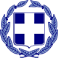 Τηλέφωνα: 2610999999ΗΜΕΡΗΣΙΟ ΓΥΜΝΑΣΙΟ ΠΑΤΡΑΣΕιδοποιητήριο απουσιώνΗ ΔιευθύντριαΜαρία Αναγνώστου ΠληροφορικόςΑγαπητή/έ ………………
Σας πληροφορούμε ότι, …………. …………………. …….. της …. τάξεως, του Τμήματος ….., κατά την περίοδο 11/09/2014–13/05/2015 σημείωσε …. απουσίες. Από αυτές Δικαιολογημένες είναι οι ….. και Αδικαιολόγητες είναι οι …..Το Όριο του Συνόλου των Απουσιών της Τάξεως είναι 114.  Το Όριο των Αδικαιολογήτων Απουσιών της Τάξεως είναι 64.Στο διάστημα αυτό δεν έδωσε αφορμή για πειθαρχικό έλεγχο. Πηγή: myschool.sch.gr